附件1宣传推广位示意图手机微信端-首页：             PC端-首页：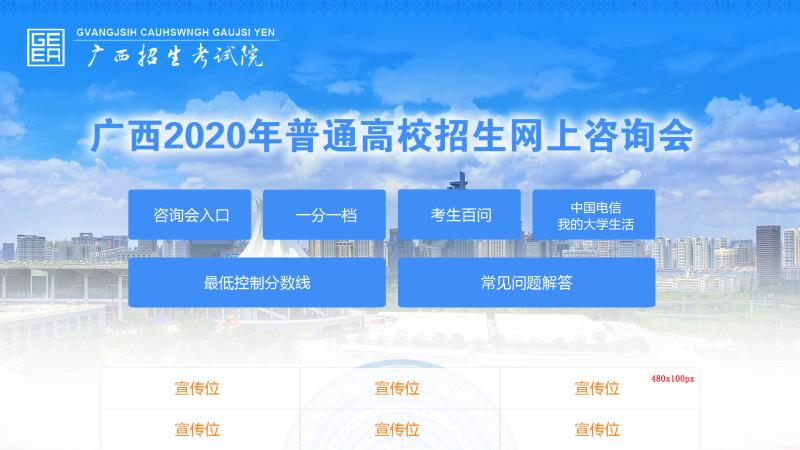 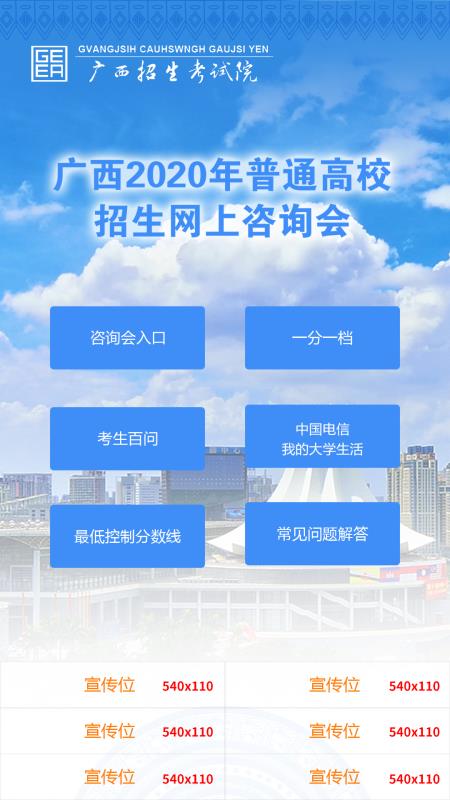                        一级页面宣传位共有2版，每版同时展示6个宣传位，每个版的交替时间为5秒，位置排序先订先得。手机微信端-二级页面：           PC端-二级页面：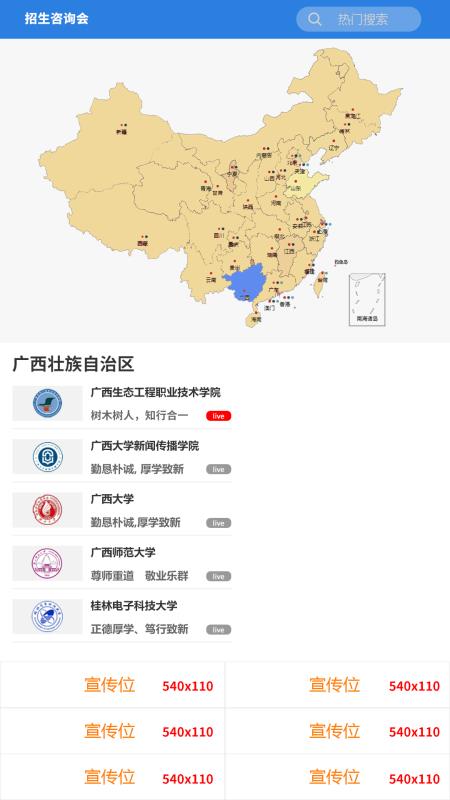 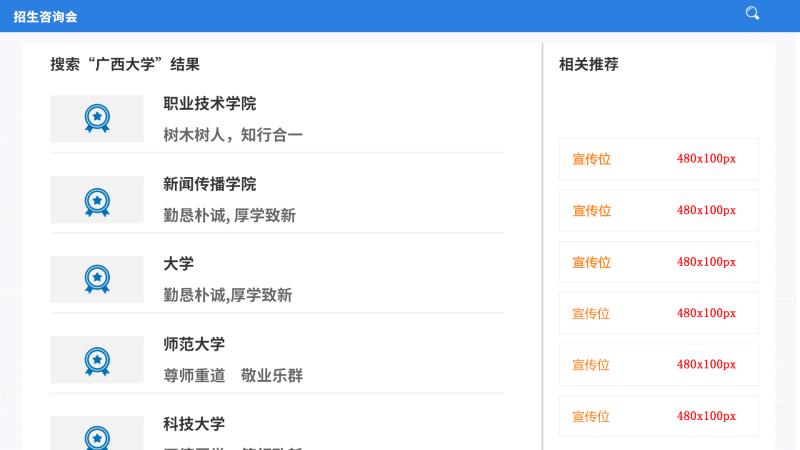                        二级页面宣传位共有2版，每版同时展示6个宣传位，每个版的交替时间为5秒，位置排序先订先得。